Rupesh.324010@2freemail.com ObjectiveSeeking senior level assignments in IT Support, Service & Project Management, Production Management and New Product Development & Launch with an organization of reputePROFESSIONAL ABRIDGMENT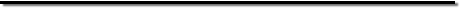 A dynamic professional with nearly 14 years of experience in:~IT Services		~Service & SLA Management		~Production Planning & Control~BCP and DR 		~Network Administration			~ERP Implementation & Support~Technical Support		~New Product Management		~Infrastructure & Data Centre Management~Helpdesk Implementation	~Client Relationship Management	~IT Policy Development & ImplementationPresently associated with Omatek Ventures Ltd. Lagos as Group CTO.Deft in analysing processes & workflows, assessing their efficacy relating to business plans & goals and suggesting re-engineering / simplification solutions.Adept at handling a separate team working on projects of implementation of solar, UPS, inverters and energy solutions ( complete power solution).Experienced at administering manufacture of solar panels and the production of desktops, laptops, servers, tablets.Gained knowledge in management of entire IT operations with experience in setting up / maintaining networks & networking devices administration and helpdesk, ITIL & SLA managementExpertise in streamlining the Mail Hosting Services, Backup Processes and designing D R SiteHands-on-experience on Cisco Switches and Routers and good exposure on Server Management, Desktop Management, Network Management, SAP Basis, Service Desk Implementation, ITIL Process ImplementationCORE COMPETENCIES Looking after SLA management activities, ensuring that deliveries are made as per the committed schedulesInterfacing with clients and maintaining relations with them for ensuring continued & repeated businessAdministering implementation of ERP - SAP, BAAN & ISCALALooking after production of desktops, laptops, servers, android tablets.Managing activities of service desk delivery, vendor development, desktop & asset management.Handling system / capacity / release / incident & continuity managementTECHNICAL PURVIEW Well versed with:Exchange Server 5.0:	HP Net Server E 800, Windows 2000 with SP-2 SP-4, HP NET Raid SCSI Drive, Disaster Recovery, Firewall, Bridgehead Server, POP3 ConnectionSMS Server:			Software Dumps on Servers, Connectivity with clients (USP 28/29, BP 2004/05, IP2004/2005)Data Server:		Compaq Proliant ML 350Antivirus Server:		Norton’s Antivirus Server / MacAfee Antivirus / Symantec and Node 32Linux Server:		Regular Backups, to maintain applications based on LinuxDesktop Management:	Configuring OS (Win XP Home/ Prof.) Windows 2000 and 98Others:			UNIX, File, AIX & Citrix Servers and Installation of VNC on ServerEMPLOYMENT CHRONICLE Since Nov ‘12	 		Omatek Ventures Ltd., Lagos as Group CTORole:Handling the Production for assembling of Desktops, Laptop,, servers Speakers and TabletsMonitoring day to day Production, Procurement of Spares, Supply Chain Management, etc. for factories located at Lagos & GhanaHeading a division of Service Centres across Nigeria, Ghana, Ethiopia, Mozambique and some parts in Central and Southern AfricaSetting up a service & resource centers, supervising the operations and controlling Supply Chain ManagementProcuring spares and raw materials locally & internationally, at times even directly from parent companies like Intel, Microsoft, Foxcon, Clevo, etc.Supervising implementation of SAP & spearheading a small division in Singapore which deals in procurement.Handling a separate team working on projects of implementation of solar, UPS, inverters and energy solutions (complete power solution) Implementation done for government and corporate projectsLooking after manufacture of solar panelsEvaluating the product and negotiating in the cost & warrantyImplementing Centralized ITIL based helpdesk internally as well as externallyHeading a small division of FMS which service the clients on SLA basisHighlights:Handled Large Projects for Government and Corporate Sector - Police, NSE and Shell, Mobil & Chevron across AfricaSuccessfully handled website designingEfficiently upgraded and stabilized the network infrastructure Implemented and streamlined Mail Hosting Services & ERP System (SAP) and CRM Package & ITIL Process for IT OperationsEnsured Supply Chain and Continuity ManagementDeveloped Centralized IT Procurement SystemSuccessfully established Services Centers in 5 different countries (Nigeria, Ghana, Ethiopia, Mozambique, etc.)Sep’09- Sep’12 		Athi River Mining Ltd., Nairobi as IT HeadRole:Centralized the ERP System and accessibility through Web consoleRe-implemented ERP System (Scala)Decreased the communication cost for Internet Network, BB and Cellular CommunicationDeveloped Intranet Site for daily operations, communication, record purpose, HR & Payroll SystemImplemented Vehicle Tracking SystemStreamlined IT and Network Infrastructure Management across 9 locations in Kenya and South AfricaConducted surprise IT Audits.Highlights:Successfully implemented:MPLS and VPN NetworkOnline Back-Up Processes IT Security Policies V-Con System for 6 different locations across Kenya and South AfricaIn-House Dash Board Management System for reportsCCTV, Attendance & Biometric Security System across the PlantsEfficiently handled Disaster Recovery DrillsPlayed a key role in administering machine automatization for the cement plantsRecognised for deploying an application SCADA for the process management system in cement manufacturingOct’08 -Aug’09			Quantum Advisors Pvt. Ltd., Mumbai as Senior Manager - IT  Role:Migrated and maintained the availability of websites and implemented ITIL based helpdesk and policiesStreamlined the Mail Hosting Services, Backup Processes and designed D R SiteMigration of mail hosting servicesHighlights:Supervised IT Communication Cost Reductions Programs and successfully handled maintenance of ERP System Monitored Infrastructure management across 14 locations in IndiaJun’07-Oct’08			Wipro Infotech, Pune as IT Manager for SEZ LocationRole:Led a team of Server Engineer and maintained maximum uptime of servers for ODC & Wipro ProjectsProvided 24X7 Support and managed SLA Parameters like Threshold, Repeat Reopen, PM, Response, Resolution, CSAT & etc. Ensured smooth operations of helpdesk through resolving escalations, process improvement, coordination with different teams and by timely updates to the client & usersPrepared weekly reports for internal teams for analyze improvement & suggested action plan accordinglyAnalysed the SLA achieved parameters and the action plan for violations, etc. Highlights:Efficiently followed ITIL Processes like Problem Management, Incident Management, Change Management, Asset Management, Service Desk Management, Release Management, Capacity Management, Continuity Management, DR Drills, etc. Successfully negotiated in cost and conducted monthly meetings with service providers, contract renewals, etc.PREVIOUS EXPERIENCE Feb’07-Jun’07			(Hutch) Trimax Computers, Mumbai as Program Manager Jun’06-Feb’07			PCS Technology, Mumbai as Project Manager Jul’05-Jun’06			Wipro InfoTech, Nashik as Site In-charge (Franchise Roll)Mar’04-Jan’05	Wipro Spectramind, Powai, Mumbai as Helpdesk Associate and L2 Engineer for Dell Support (Franchise Roll) 		May 02-Mar 04	R D Data Systems, Nashik as Engineer Computer, Networking & Administration (Chanel Partner for Wipro, on Franchise Payroll)SCHOLASTICSDiploma in Computers from K K Wagh College of Engineering, Nashik (MSBTE), with 62% in 200212th from KTHM College of Science, Arts and Commerce, Pune University with 60% in 200010th from Boys Town Public School, Nashik with 63% in 1998Other Credentials:Marketing and technical sales for Wipro InfoTech for north Maharashtra and Gujarat.PERSONAL DETAILSDate of Birth 		:  	30th April, 1980Languages		:	English, Hindi, Marathi and Gujarati(Please refer below annexure for Part-Time Assignments, Membership and Training)ANNEXUREPART-TIME ASSIGNMENTS1998-2000			Cisco Systems, Nashik as Network Administrator and Faculty2000-2001			Macinfo, Nashik as Quality Analyzer (Medical Transcription Unit)MEMBERSHIPServed as Member of CAN (Computer Association of Nasik)TRAININGAttended ITIL Training in Wipro Infotech while working in the organisationCOURSE ATTENDEDAttended Foundation Course on PMP for 35 hours